1.14	рассмотреть возможность получения непрерывной эталонной шкалы времени либо путем изменения всемирного координированного времени (UTC), либо каким-либо другим методом и принять соответствующие меры в соответствии с Резолюцией 653 (ВКР-12);ВведениеВ Резолюции 653 (ВКР-12) МСЭ-R предлагается провести необходимые исследования возможности получения непрерывной эталонной шкалы времени для распространения системами радиосвязи и изучить вопросы, связанные с возможным внедрением непрерывной эталонной шкалы времени (включая технические и эксплуатационные факторы).На основании результатов проведенных МСЭ-R исследований администрации арабских стран предлагают не вносить изменений в Регламент радиосвязи и сохранить действующий порядок определения UTC, так как результаты исследований не позволяют сделать окончательный вывод по данному вопросу. В случае принятия настоящего предложения будет обеспечена работа существующего оборудования без обновления и замены, в том числе оборудования, не относящегося к радиосвязи, а используемого, например, в астронавигации. Кроме того, не потребуется вносить изменения в техническую документацию для оборудования, использующего UTC. ПредложенияNOC	ARB/25A14/1РЕГЛАМЕНТ РАДИОСВЯЗИSUP	ARB/25A14/2РЕЗОЛЮЦИЯ 653 (ВКР-12)Будущее шкалы времени Всемирного координированного времени______________Всемирная конференция радиосвязи (ВКР-15)
Женева, 2–27 ноября 2015 года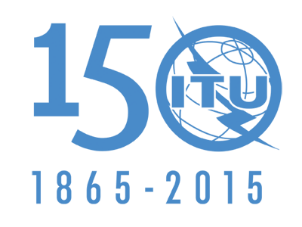 МЕЖДУНАРОДНЫЙ СОЮЗ ЭЛЕКТРОСВЯЗИПЛЕНАРНОЕ ЗАСЕДАНИЕДополнительный документ 14
к Документу 25-R10 сентября 2015 годаОригинал: арабскийОбщие предложения арабских государствОбщие предложения арабских государствПредложения для работы конференцииПредложения для работы конференцииПункт 1.14 повестки дняПункт 1.14 повестки дня